Государственное бюджетное общеобразовательное учреждение Самарской области средняя общеобразовательная школа имени Героя Советского Союза А.М. Вьюшкова с. Андросовка муниципального района Красноармейский Самарской области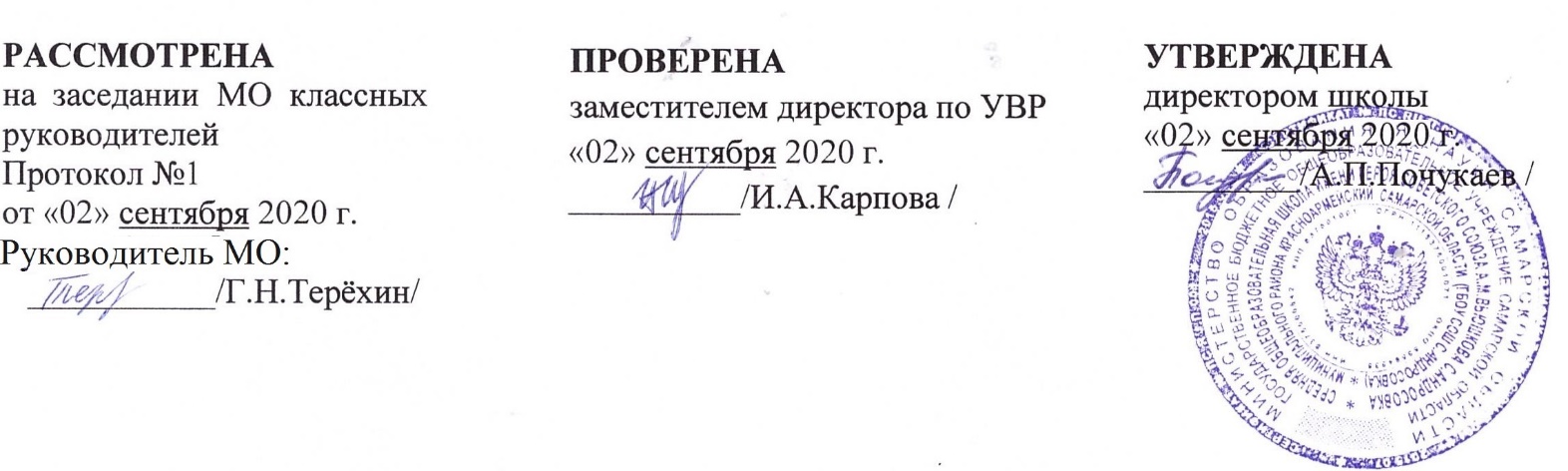 РАБОЧАЯ ПРОГРАММА внеурочной деятельности«Жизнь ученических сообществ»Направление «социальное»Класс 10Срок реализации: 1 годФ. И.О. учителя: Адамова Г.А.с.Андросовка,2020 г.Результаты освоения курса внеурочной деятельностиРабочая программа курса «Жизнь ученических сообществ» для 10 классов составлена в соответствии с требованиями Федерального государственного образовательного стандарта среднего общего образования, является частью программы воспитания ООП СОО ГБОУ СОШ с. Андросовка.Программа рассчитана на 34 часа и предполагает проведение как регулярных еженедельных внеурочных занятий со школьниками, так и неравномерное их распределение с возможностью организовывать занятия крупными блоками – «интенсивами»  (работа объединений, творческих коллективов, коллективно – творческие дела, походы, экскурсии и т.п.).  Программа состоит из т относительно самостоятельных разделов, каждый из которых предполагает организацию определенного вида внеурочной  деятельности десятиклассников и направлен на решение своих собственных педагогических задач.Цель программы:воспитание, социально-педагогическая поддержка становления и развития высоконравственного, ответственного, творческого, инициативного, компетентного гражданина России.Планируемые результаты:Воспитание -  гражданско-патриотического и духовно-нравственного сознания на основе сохранения культурно-исторического наследия, отечественных традиций через привлечение учащихся к изучению истории родного края;- способности к объективной самооценке и регуляции в поведении на основе общечеловеческих норм морали;- воспитание учащихся в духе демократии, личностного достоинства, уважения прав человека, гражданственности, патриотизма-  трудолюбия как высокой ценности жизни, развитие чувства прекрасного на примерах музыки и живописи, потребности в творческом труде.2. Формирование-чувства собственного достоинства, самоуважения; уважение к членам своей семьи, окружающим;- системы ценностных ориентиров обучающихся как основы их воспитанности;-  потребности в здоровом образе жизни.3. Развитие стремления к непрерывному самосовершенствованию, саморазвитию; способствовать профориентации учащихся, выявляя склонности и способности для выбора профессии.4. Осуществление приобщения школьников к законам государства, раскрытие объективной необходимости их выполнения, формирование гражданской ответственности, путем вовлечения обучающихся в общественно-ценностные, социализирующие отношения, способствующие их сплочению и положительному взаимовлиянию;5. Формирование  классного коллектива;  системы самоуправления в классе, совершенствование ученического самоуправления, развитие и упрочнение детской организации.В воспитании обучающихся юношеского возраста (уровень среднего общего образования)  приоритетом является создание благоприятных условий для приобретения обучающимися опыта осуществления социально значимых дел.Выделение данного приоритета связано с особенностями обучающихся юношеского возраста: с их потребностью в жизненном самоопределении, в выборе дальнейшего жизненного пути, который открывается перед ними на пороге самостоятельной взрослой жизни. Сделать правильный выбор старшеклассникам поможет имеющийся у них реальный практический опыт, который они могут приобрести в том числе и в школе. Важно, чтобы опыт оказался социально значимым, так как именно он поможет гармоничному вхождению обучающихся  во взрослую жизнь окружающего их общества. Это:-опыт дел, направленных на заботу о своей семье, родных и близких; -трудовой опыт, опыт участия в производственной практике;-опыт дел, направленных на пользу своему родному городу или селу, стране 
в целом, опыт деятельного выражения собственной гражданской позиции; -опыт природоохранных дел;-опыт разрешения возникающих конфликтных ситуаций в школе, дома 
или на улице;-опыт ведения здорового образа жизни и заботы о здоровье других людей; -опыт оказания помощи окружающим, заботы о малышах или пожилых людях, волонтерский опыт;-опыт самопознания и самоанализа, опыт социально приемлемого самовыражения и самореализации.Содержание курса внеурочной деятельностиРаздел1.Наш дружный класс (5 часов). Планирование классных мероприятий, планирование совместных дел.- Классные огоньки.  Тренинги  общения. Раздел 2. Познавательная деятельность (8 часов)  Изучаем родной край. В мире прекрасного. Листая страницы истории. Экскурсии, посещение музеев.Раздел 3  Здоровый образ жизни (3 часа). Профилактика вредных привычек . Правила дорожного движения, пожарной безопасности.  Инструктаж, профилактические беседы..Раздел 4. Досугово - развлекательная деятельность (7 часов): подготовка и проведение праздников, коллективно – творческих дел (КТД) в классе и в школе, посещение театров.Раздел 5.  Социальная активность (8 часов): участие в благотворительных, экологических акциях, волонтерском движении; ученическом самоуправлении. Раздел 6. Профессиональное самоопределение (3 часа). Организация участия в проекте «Билет в будущее». Работа с портфолио достижений. Тематическое планирование№ п/пНаименование разделов и темВсего часовВ том числе на:В том числе на:№ п/пНаименование разделов и темВсего часовТеорияПрактические занятия1.Наш дружный класс5232.Познавательная  деятельность8353.Здоровый образ жизни3124.Досугово – развлекательная деятельность7165.Социальная активность8266.Профессиональное самоопределение321Итого:341123